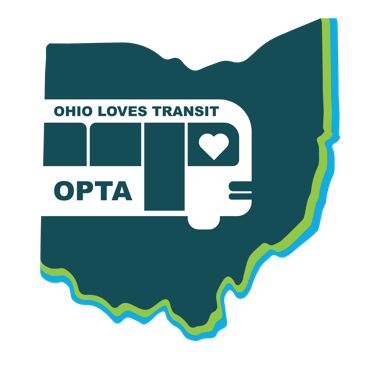 Ohio Loves Transit
in partnership with:Delete this copy and insert your logo here.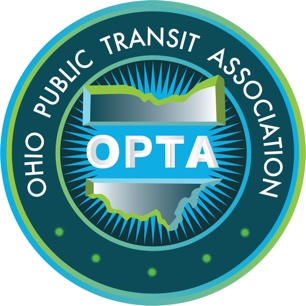 